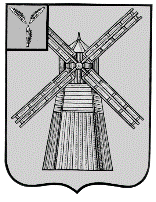 СОБРАНИЕ ДЕПУТАТОВПИТЕРСКОГО МУНИЦИПАЛЬНОГО РАЙОНАСАРАТОВСКОЙ ОБЛАСТИРЕШЕНИЕс.Питеркаот 11 февраля 2019 года                     				    №30-5О внесении изменений и дополнений в решение Собрания депутатов Питерского муниципального района от 29 октября 2018 года № 26-4В соответствии с Федеральным законом от 06.10.2003 года N 131-ФЗ "Об общих принципах организации местного самоуправления в Российской Федерации", Федеральным законом от 21.12.2001 года N 178-ФЗ "О приватизации государственного и муниципального имущества» руководствуясь Уставом Питерского муниципального района, Собрание депутатов Питерского муниципального района РЕШИЛО:1.В приложение к решению Собрания депутатов Питерского муниципального района от 29 октября 2018 года № 26-4 «Об утверждении Прогнозного плана приватизации Питерского муниципального района на 2019 год» внести следующие изменения и дополнения:1.1.в разделе I основные направления в сфере приватизации имущества Питерского муниципального района:-слова «20 объектов недвижимого имущества» заменить словами «21 объект недвижимого имущества и 1 движимое имущество»;1.2.раздел II перечень муниципального имущества, подлежащего приватизации в 2019 году дополнить строками 21, 22 следующего содержания:2. Опубликовать настоящее решение в районной газете «Искра» и на официальном сайте администрации муниципального района в сети «Интернет»  http:/piterka.rf., www. torgi.gov.ru.3. Контроль за исполнением настоящего решения возложить на комиссию Собрания депутатов Питерского муниципального района по экономическим, бюджетно-финансовым вопросам, налогам, собственности и предпринимательству.№ п/пНаименование объектаАдрес (местонахождение)Индивидуализирующие характеристики имуществаПредполагаемые сроки приватизации21Объект незавершенного строительстваСаратовская область, Питерский район, с.Питерка, ул.Автодорожная, д.8Акадастровый номер 64:26:000000:2022, площадь 759,6 кв.метровI  квартал21Земельный участокСаратовская область, Питерский район, с.Питерка, ул.Автодорожная, д.8Акатегория земель: земли населенных пунктов, разрешенное использование: склады,        кадастровый номер 64:26:080755:4, площадь 2980 кв. метровI  квартал22Транспортное средство                ВАЗ 21074 Саратовская область, Питерский район, с.Питерка, ул.Ленина, д.101 ПТС 63 КС  779039, идентификационный номер(VIN)                    XTA 21074041890471, тип легковой, год изготовления ТС – 2004, модель, № двигателя 2106, 7545846, регистрационный знак     В 371 МК 64, цвет кузова – сине-зеленыйI-II  кварталЗаместитель председателя Собрания депутатов Питерского муниципального районаГлава Питерского муниципального района                                     Т.А.Безменова                                         С.И.Егоров